Suspension Inspection/Component ReplacementMeets ASE Task:  (A4-C-3) P-3, (A4-C-4) P-3, (A4-C-5) P-2, (A4-C-6) P-3, (A4-C-7) P-3  Front suspension inspection and component replacement.  Name _______________________________   Date ___________  Time on Task __________Make/Model/Year _________________   VIN ________________   Evaluation:   4    3    2    1                    _____  1.  Check service information for the exact procedures to follow when removing,     inspecting, and replacing front suspension components.  Describe the recommended      procedures.	__________________________________________________________________	_______________________________________________________________________  2.  Check all components that were inspected, removed or replaced.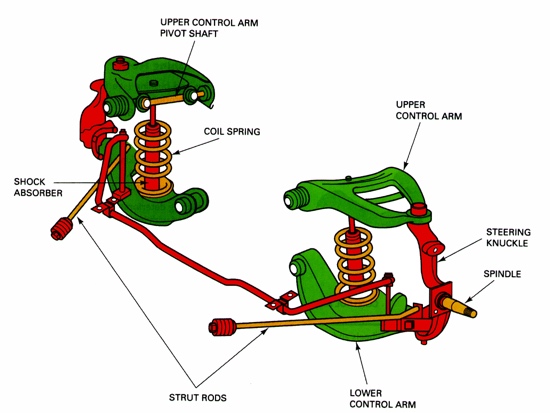 		____  Upper control arms/bushings		____  Lower control arms/bushings		____  Strut rods/bushings		____  Steering knuckle		____  Coil springs and spring insulators_____  3.  Describe the reason why the parts were replaced.  _____________________________		__________________________________________________________________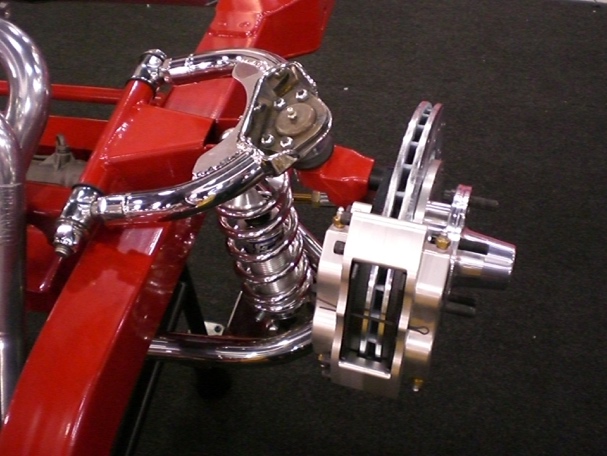 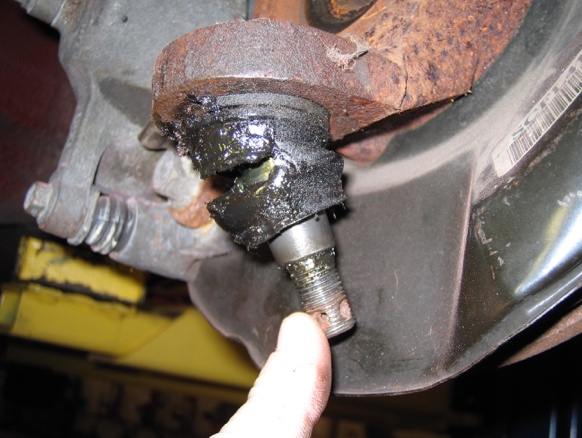 